Unit 4 Lesson 18: Larger Numbers in Equal GroupsWhat Do You Know About Division? (Warm up)Student Task StatementWhat do you know about division?1 Groups on a Field TripStudent Task StatementThere are 48 students going on a field trip to the aquarium. They visit the exhibits in groups of 4 students. How many groups will there be?Show your thinking using diagrams, symbols, or other representations.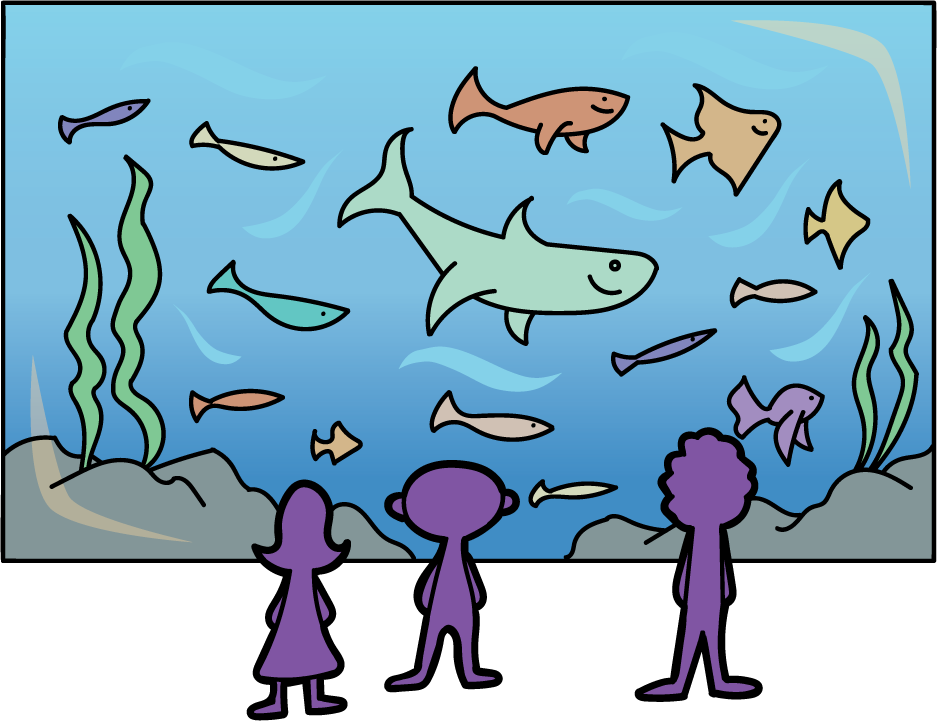 2 Bus Ride and Lunch GroupsStudent Task StatementFor each question, show your thinking using diagrams, symbols, or other representations.On another field trip, 72 students and teachers rode in 3 buses to a science museum, with the same number of people in each bus. How many people rode in each bus?During lunch, the 72 people sat at long tables, with 12 people at each table. How many tables did they use?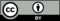 © CC BY 2021 Illustrative Mathematics®